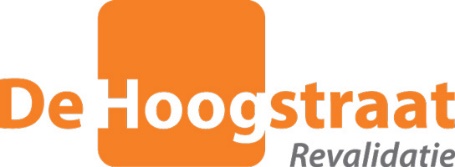 Aan geadresseerdeBeste genodigden,Van harte nodigen wij u uit voor de regionale refereeravond van De Hoogstraat Revalidatie.Deze avond vindt plaats in het St. Antonius Ziekenhuis, locatie Utrecht, Soestwetering 1, 3543 AZ Utrecht, Auditorium ruimte 2-24-G-1.     					Maandag 30 maart 2020 “Ontwikkelingen op gebied van MS en M. Parkinson”Broodjes en toebehoren staan vanaf 18.30 uur klaar in bij het Auditorium. Graag voor 23 maart a.s. aanmelden bij i.kolley@dehoogstraat.nl. Programma:19:00 uur	Welkom en inleiding Patricia Passier (revalidatiearts St. Antonius Ziekenhuis)19:10 uur	Behandeling van Parkinson, niet-motorische verschijnselen en geavanceerde therapieënJorit Hoff (neuroloog St. Antonius Ziekenhuis)19:40 uur	Nieuwe richtlijn ziekte van Parkinson: Een update voor de revalidatieartsErik Slim (revalidatiearts Ziekenhuis Rivierenland Tiel)20:05 uur 	Pauze20:15 uur 	MS in de praktijk Laura Breij (AIOS revalidatiegeneeskunde)20.30 uur 	MS en nieuwe ontwikkelingenErwin Hoogervorst (neuroloog St. Antonius Ziekenhuis)21:00 uur 	Afsluiting en borrelWe zien u graag tegemoet. Met vriendelijke groet,Namens de onderwijscommissie,Ineke KolleySecretaresseUw kenmerk:Ons kenmerk:OC/IKAfdeling:SecretariaatTelefoon:030 256 1217E-mail:i.kolley@dehoogstraat.nl